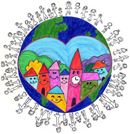 On / ona je učinio/la  hrabro, humano  djelo (kratki opis) :Kontaktirati me možete na adresu  i  telefon:  ____________________________________U Lovranu, ________ 2021.                                                                                                                                                                                                                                                           / potpis podnosioca prijave /   PRIJAVNI   OBRAZACPRIJAVNI   OBRAZACMoje ime i prezime:         Idem u školu, razred:Saznao/la sam za vašuAkciju: Prijavljujem:Prijavljujem:Dječaka/djevojčicu:    Iz mjesta:      Učenika/cu škole:   Učenika/cu škole:     